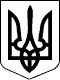 Ужгородська районна державна адміністрація Закарпатської областіУЖГОРОДСЬКА РАЙОННА ВІЙСЬКОВА адміністраціяЗАКАРПАТСЬКОЇ ОБЛАСТІР О З П О Р Я Д Ж Е Н Н Я__26.01.2024____                        м. Ужгород                             № ___4________Про призначення відповідальної особи з питань використання Єдиної цифрової інтегрованої інформаційно-аналітичної системи управління процесом  відбудови обʼєктів нерухомого майна, будівництва та інфраструктуриВідповідно до статей 4, 15, 28 Закону України „Про правовий режим воєнного стану”, статей 6, 39, 41 Закону України „Про місцеві державні адміністрації”, указів Президента України: від 24 лютого 2022 року № 64/2022 „Про введення воєнного стану в Україні”, від 24 лютого 2022 року № 68/2022 „Про утворення військових адміністрацій”, від 6 листопада 2023 року № 734/2023 „Про продовження строку дії воєнного стану в Україні”, постанови Кабінету Міністрів України від 15 листопада 2022 року № 1286 „Про реалізацію експериментального проекту із створення, впровадження та забезпечення функціонування Єдиної цифрової інтегрованої інформаційно-аналітичної системи управління процесом відбудови обʼєктів нерухомого майна, будівництва та інфраструктури”, листа Закарпатської обласної військової адміністрації 16.01.2024 № 06-17/220, з метою забезпечення ефективного, уніфікованого управління процесом відбудови обʼєктів нерухомого майна, будівництва та інфраструктури З О Б О В ’ Я З У Ю:1. Призначити відповідальною особою з питань використання Єдиної цифрової інтегрованої інформаційно-аналітичної системи управління процесом відбудови обʼєктів нерухомого майна, будівництва та інфраструктури  (далі – Єдина цифрова система) в районній військовій адміністрації - ОРЛОВУ Тетяну Геннадіївну – начальника відділу цифрового розвитку, цифрових трансформацій і цифровізації районної військової адміністрації (далі – відповідальна особа).2. На період тимчасової відсутності відповідальної особи (під час перебування на лікарняному, у відпустці тощо) її функції тимчасово покласти на СУХОЛОВУ Аріну Юріївну – головного спеціаліста відділу економічного розвитку, житлово-комунального господарства, інфраструктури та екології районної військової адміністрації.3. Відповідальній особі у своїй діяльності керуватися постановою Кабінету Міністрів України від 15 листопада 2022 року № 1286 „Про реалізацію експериментального проекту із створення, впровадження та забезпечення                                                                   2функціонування Єдиної цифрової інтегрованої інформаційно-аналітичної системи управління процесом відбудови обʼєктів нерухомого майна, будівництва та інфраструктури”.2. Контроль за виконанням цього розпорядження покласти на першого заступника голови районної державної адміністрації – начальника районної військової адміністрації Кушнірука А. Д.Голова   державної   адміністрації  –                      начальник військової адміністрації                                       Юрій ГУЗИНЕЦЬ